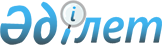 О признании утратившими силу некоторых постановлений акиматаПостановление акимата города Аркалыка Костанайской области от 4 апреля 2016 года № 111      В соответствии со статьей 21-1 Закона Республики Казахстан от 24 марта 1998 года "О нормативных правовых актах" и в связи с приведением в соответствие с действующим законодательством акимат города Аркалыка ПОСТАНОВЛЯЕТ:

      1. Признать утратившим силу некоторые постановления акимата:

      От 10 мая 2006 года № 251 "О корректировании цен, представляемых органами статистики для исчисления доходов от личного подсобного хозяйства при назначении ежемесячного государственного пособия на детей до восемнадцати лет" (зарегистрировано в Реестре государственной регистрации нормативных правовых актов от 23 июня 2006 года под номером 9-3-35, опубликовано 7 июля 2006 года в городской еженедельной газете "Аркалык хабары");

      От 11 марта 2008 года № 52 "О внесении изменения в постановление акимата от 10 мая 2006 года № 251 "О корректировании цен, представляемых органами статистики для исчисления доходов от личного подсобного хозяйства при назначении ежемесячного государственного пособия на детей до восемнадцати лет" (зарегистрировано в Реестре государственной регистрации нормативных правовых актов от 4 апреля 2008 года под номером 9-3-84, опубликовано 11 апреля 2008 года в городской еженедельной газете "Аркалык хабары").

      Настоящее постановление вводится в действие со дня подписания.


					© 2012. РГП на ПХВ «Институт законодательства и правовой информации Республики Казахстан» Министерства юстиции Республики Казахстан
				
      Аким города

Г. Бекмухамедов
